Meeting AgendaQM Rubric 7th EditionUpdating Peer/Master Reviewer CertificationsUpdating F2F Facilitator CertificationsFall OCQuAP ReviewsCourses Recommended for RedevelopmentSpring Course ReviewsStatus updates Summer Elearning Coordinator ProjectsCourse ReviewsGWC, BWZ, DEV 101 FacilitationFaculty HandbookOpen DiscussionNext meeting: TBDeLearning Coordinators’ Meeting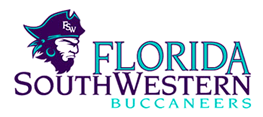 Rozalind JesterMonthly MeetingDate:04/07/2023Location:Online via ZoomTime:1:00 pm - 2:00 pmhttps://fsw.zoom.us/j/778311811